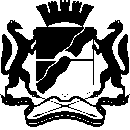 МЭРИЯ       города НовосибирскаГЛАВНОЕ УПРАВЛЕНИЕ ОБРАЗОВАНИЯ. Новосибирск - 99Красный проспект, 34Тел. 227-45-00, факс 227-45-26E-mail: uo@admnsk.ruОт 14.08.2014 № 14/14/05235На № ___________ от ___________Об участии в работе городской августовской конференции 	Уважаемые коллеги!26 августа 2014 года в 10.00 в Камерном зале Новосибирской государственной филармонии (Красный проспект, 32) состоится городская августовская конференция работников образования «Современное состояние и перспективы развития муниципальной системы образования: новые подходы к достижению эффективных результатов».  Регистрация участников конференции с 9.00 до 9.45 часов, педагогических работников, награждаемых на конференции, с 9.00 до 9.30.Для участия в работе конференции прошу сформировать делегацию от района в соответствии с квотой:В состав делегации предлагаем включить: - главу и заместителя главы администрации района (округа), курирующего вопросы образования;- начальника и заместителя начальника отдела образования администрации района (округа);	-    председателя районного  комитета профсоюза работников образования и науки;- в обязательном порядке всех директоров общеобразовательных учреждений района (округа); - награждаемых работников образования города Новосибирска согласно списку (приложение); -    участников проекта «Молодые лидеры образования»; -    председателей ветеранских педагогических организаций района;	-   других работников образовательных учреждений района (округа) по согласованию с начальником отдела образования: педагогических работников, победителей конкурсов «Учитель года» разных лет, «Лучшие учителя России» прошлых лет; победителей конкурса «Лучшие учителя России» в 2014 году, представителей Попечительских, управляющих советов, Фондов поддержки и развития образовательных учреждений. Обращаю особое внимание на контроль явки педагогических работников в составе  делегаций районов (округа), представленных к награждению Почетной грамотой мэрии города Новосибирска, Благодарственными письмами мэра и Совета депутатов города Новосибирска (утвержденные списки в приложении письма); победителей городских конкурсов: XXIII профессионального конкурса «Учитель года – 2014» – Коротневой Елены Валентиновны, учителя географии МБОУ «Лицей № 136»; V городского конкурса молодых педагогов «Новой школе – современный учитель – 2014» – Шнянина Константина Николаевича, учителя физической культуры МБОУ города Новосибирска «Лицей №113»; III профессионального конкурса «Воспитатель года – 2014», Зарецкой Елены Геннадьевны, учителя-логопеда МКДОУ города Новосибирска «Детский сад № 374 комбинированного вида».Информацию о составе делегации района (округа) на конференцию прошу предоставить в отдел организационно-кадровой работы ГУО мэрии города Новосибирска до 19 августа 2014 года по предложенной форме за подписью начальника отдела образования администрации района (округа), указав ответственного от района за явку делегации, и на e-mail: DEfimenko@admnsk.ru (Ефименко Дине Николаевне):Информация  о составе делегации _____________________района (округа)на городскую августовскую конференцию работников образования 26.08.2014.Примечания: 1. Ф. И. О. участника конференции прописывается полностью.          2. Если дата рождения участника совпадает с днем проведения конференции, просим обозначить это в примечании.          3. В столбце 5 таблицы указать вид награждения на конференции (ПГ мэрии, БП мэра, Совета депутатов);  участник проекта «Молодые лидеры образования», победитель какого конкурса (2013/2014 учебный год). Ефименко227 45 18Отдел организационно-кадровой работыПриложение                                                                        к письму начальника управления                                                                          от 14.08.2014 № 14/14/05235СПИСОКработников образования, представленных к награждению и премированию на городской августовской конференции работников образования в 2014 году Почетная грамота мэрии города Новосибирска1. Аверкина Любовь Юрьевна, учитель-логопед муниципального казенного дошкольного образовательного учреждения города Новосибирска «Детский сад № 502 комбинированного вида».2. Агапова Надежда Петровна, директор муниципального бюджетного образовательного учреждения дополнительного образования детей города Новосибирска «Центр внешкольной работы «Галактика».3. Буркова Мария Викторовна, учитель истории и обществознания муниципального бюджетного общеобразовательного учреждения города Новосибирска «Новосибирская классическая гимназия № 17».4. Долгалева Альбина Владимировна, директор муниципального бюджетного общеобразовательного учреждения города Новосибирска «Средняя общеобразовательная школа № 144».5. Виноградова Татьяна Александровна, учитель физики муниципального бюджетного общеобразовательного учреждения города Новосибирска «Средняя общеобразовательная школа № 49».6. Зонова Ирина Петровна, учитель начальных классов муниципального бюджетного общеобразовательного учреждения города Новосибирска «Гимназия № 4».7. Нигматуллина Наталья Юрьевна, заместитель директора по учебно-воспитательной работе муниципального бюджетного общеобразовательного учреждения города Новосибирска «Средняя общеобразовательная школа № 8».8. Пивоварова Ирина Анатольевна, учитель музыки муниципального бюджетного общеобразовательного учреждения города Новосибирска «Средняя общеобразовательная школа № 119».9. Силаева Валентина Ивановна, старший тренер-преподаватель муниципального бюджетного образовательного учреждения дополнительного образования детей города Новосибирска «Детский оздоровительно-образовательный  (физкультурно-спортивный) центр «Триумф».10. Фатеева Маргарита Ивановна, учитель начальных классов муниципального автономного общеобразовательного учреждения города Новосибирска «Лицей № 9».11. Черкаева Марина Николаевна, педагог дополнительного образования муниципального бюджетного образовательного учреждения дополнительного образования детей «Центр развития творчества детей и юношества» города Новосибирска.Благодарственное письмо мэра города Новосибирска1. Аксенова Наталья Владимировна, учитель математики муниципального автономного общеобразовательного учреждения города Новосибирска гимназии № 6 «Центр Горностай».2. Вершинин Роман Олегович, заместитель директора муниципального автономного учреждения города Новосибирска «Новосибирский городской дом учителя».3. Горбачёва Елена Дмитриевна, заместитель директора по учебно-воспитательной работе муниципального автономного общеобразовательного учреждения города Новосибирска гимназии  № 7 «Сибирская».4. Кириллова Марина Михайловна, заместитель директора по воспитательной работе муниципального бюджетного общеобразовательного учреждения города Новосибирска «Средняя общеобразовательная школа № 122».5. Коваленко Нина Анатольевна, учитель географии муниципального бюджетного общеобразовательного учреждения города Новосибирска «Средняя общеобразовательная школа № 191».6. Кутырева Ольга Витальевна, педагог-психолог муниципального казенного дошкольного образовательного учреждения города Новосибирска «Детский сад № 117 комбинированного вида «Дружная семейка».7. Ломоносова Светлана Васильевна, воспитатель муниципального казенного дошкольного образовательного учреждения города Новосибирска «Детский сад № 467 комбинированного вида».8. Пяткова Елена Леонидовна, заведующий муниципальным казенным дошкольным образовательным учреждением города Новосибирска «Детский сад № 430 комбинированного вида».9. Сажина Елена Геннадьевна, заведующий муниципальным казенным дошкольным образовательным учреждением города Новосибирска «Детский сад № 35 комбинированного вида «Непоседы».10. Улахович Евгений Дмитриевич, преподаватель-организатор ОБЖ муниципального автономного общеобразовательного учреждения города Новосибирска Гимназии № 11 «Гармония».11. Шатохина Елена Николаевна, старший воспитатель муниципального казенного дошкольного образовательного учреждения города Новосибирска «Детский сад № 215 комбинированного вида «Кораблик детства».Благодарственное письмо Совета депутатов города Новосибирска1. Горева Ирина Викторовна, директор муниципального бюджетного общеобразовательного учреждения города Новосибирска «Средняя общеобразовательная школа № 78».2. Емельянова Татьяна Алексеевна, директор муниципального казенного специального (коррекционного) образовательного учреждения для обучающихся, воспитанников с ограниченными возможностями здоровья города Новосибирска «Специальная (коррекционная) общеобразовательная школа № 62 VIII вида».3. Леонова Наталья Вячеславовна, тренер-преподаватель по художественной гимнастике муниципального бюджетного образовательного учреждения дополнительного образования детей города Новосибирска «Детско-юношеская спортивная школа № 1 «ЛИГР».4. Кибирева Татьяна Александровна, воспитатель муниципального казенного дошкольного образовательного учреждения города Новосибирска «Детский сад № 459 комбинированного вида».5. Полищук Надежда Александровна, воспитатель  муниципального казенного специального (коррекционного) образовательного учреждения для обучающихся, воспитанников с ограниченными возможностями здоровья города Новосибирска «Специальная (коррекционная) начальная школа-детский сад   № 60 VI, VIII вида «Сибирский лучик».6. Сорокина Римма Евдокимовна, воспитатель муниципального автономного дошкольного образовательного учреждения города Новосибирска «Детский сад № 393 «Росток» комбинированного вида».7. Удодина Вера Евгеньевна, педагог-организатор муниципального бюджетного образовательного учреждения дополнительного образования детей города Новосибирска Центра внешкольной работы «Лад».8. Чуб Елена Геннадьевна, учитель географии муниципального бюджетного общеобразовательного учреждения города Новосибирска «Средняя общеобразовательная школа № 97».9. Шемонаева Лариса Юрьевна, учитель химии муниципального бюджетного общеобразовательного учреждения города Новосибирска «Средняя общеобразовательная школа № 119».10. Шпак Наталья Алексеевна, старший воспитатель казенного дошкольного образовательного учреждения города Новосибирска «Детский сад № 414 комбинированного вида «Чебурашка».11. Элерт Людмила Юрьевна, учитель начальных классов муниципального бюджетного общеобразовательного учреждения города Новосибирска «Средняя общеобразовательная школа № 49.______________Главный  специалист ООКР________  Д. Н. Ефименко227 45 18№п/пРайонКоличество приглашенных1231.Центральный округ802.Дзержинский423.Калининский504.Кировский465.Ленинский506.Октябрьский427.Первомайский308.Советский35Всего от районов (округа)37511Ветераны ГУО712ГУО, учреждения ГУО мэрии2413Приглашенные гости34ИТОГО440№п/пФамилия, имя,отчество ДолжностьМесто работыПримечание12345По квотеНачальник управления Н. Н. Копаева